Bijgewerkt en aangevuld bericht met nieuwe titel nu in 2 delen 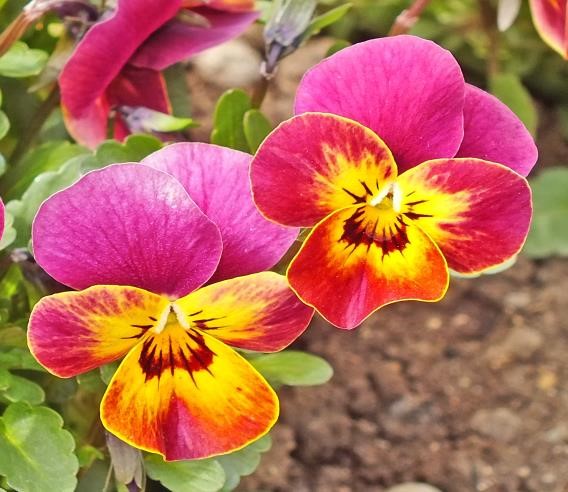 Hoe planten en levende wezens de aarde koloniseerden   - Deel 1 -Jij (de heraut) ontvangt opnieuw het goddelijke woord van licht door mij, een boodschapper van licht van hemelse liefde. U hebt de Geest van God van tevoren gevraagd over welk onderwerp Hij zich vandaag zou willen openbaren. Ik mag nu uw vraag beantwoorden, die ik van hem in beelden zie en volgens zijn instructies aan uw menselijk bewustzijn kan doorgeven, omdat u zich in de hoge trilling bevindt die daarvoor nodig is en u zich hebt opengesteld voor een andere hemels-goddelijke boodschap.  De hemelse geest van liefde weet, dat u op het ogenblik verlangt naar een boodschap-onderwerp, dat niet weer in de richting van zelfkennis gaat, die vanuit hemels standpunt een hoge prioriteit moet hebben in het dagelijks leven van de hemelse terugkeerders, omdat alleen door de verfijning van wezens een mens erin slaagt om samen met zijn innerlijke ziel een hoger kosmisch bewustzijn te bereiken, om zo dichter bij het hemelse leven te komen. Maar de God-Geest kan vanuit de levenskern van de ziel in de situatie van ieder mens invoelen en dus ook in die van u, daarom begrijpt Hij u als u nu een ander onderwerp van boodschap wilt aansnijden dan de vorige keer. De laatste tijd hebt u vooral goddelijke boodschappen van hem ontvangen waarin hij mensen die met God verbonden zijn, probeert te helpen hun onaantrekkelijke fouten en zwakheden en hun ware motieven te onderkennen en hoe zij die met zijn innerlijke hulp met succes kunnen overwinnen. De Geest van God komt u nu tegemoet en openbaart zich vandaag over het begin van de ontwikkeling van de oerplanten op aarde, waaruit al het aardse leven is geëvolueerd, en Hij beschrijft ook nog steeds hoe de potplanten en snijbloemen aanvoelen die u ter verfraaiing in uw woon- of werkkamers zet.  De God-Geest legt eerst uit wat de planten voelen in kleipotten of plastic bakken die u bij de ramen of andere plaatsen in de woon- of werkruimten hebt neergezet. Hij beschrijft ook hoe de kolonisatie van planten op aarde en op andere planeten van de materiële kosmos tot stand is gekomen. Maar laat het u alstublieft niet storen als hij naast het onderwerp van de boodschap nog andere belangrijke feiten onthult of deze tussendoor inbrengt. Soms doet hij dit omdat het bewustzijn van de boodschapper, na spirituele expansie, eindelijk het punt heeft bereikt waarop hij een omstandigheid gedetailleerder kan beschrijven en een geheel nieuwe en onbekende kennis aan de mensheid kan openbaren. Voorheen was dit voor hem echter niet mogelijk, omdat er in zijn bovenbewustzijn geen bruikbare opslagplaats voor was, of de heraut werd door een onware wereldse of geestelijke kennis in een volkomen verkeerde denkrichting geleid, en op grond van deze omstandigheid wordt een bepaalde wetmatige hemelse kennis geblokkeerd en komt niet door in zijn menselijk bewustzijn.  Pas na vele jaren van geestelijke ontwikkeling - waarvoor hij eerst nieuwe, meer waarheidsgetrouwe geestelijke bouwstenen van kennis nodig had - slaagde hij erin, door zijn logisch denken, zijn vroegere verkeerde kijk op wereldse, kosmische en hemelse omstandigheden en wettige samenhangen te corrigeren. Dit rijpingsproces of een stapsgewijze verandering van zijn naar hogere hemelse levensprincipes wordt niet alleen door de heraut gemaakt, maar ook door ieder buiten-hemels wezen in de etherische of stoffelijke levenssfeer dat bereid is naar huis terug te keren.  Soms gebeurt het met deze heraut dat hij de opname van de boodschap te vroeg beëindigt. Als gevolg daarvan is de goddelijke beschrijving in de beeldtaal, die vervolgens door de assisterende hemelwezens wordt vertaald in de taal van de omroeper, onvolkomen of nog niet begrijpelijk genoeg overgekomen. Daarom probeert de Geest van God in dezelfde boodschap, maar op een andere plaats, opnieuw op het onderwerp in te gaan en breidt hij zijn tot dan toe onvolmaakte beschrijving uit. Maar het kan ook zijn dat hij zich er op een later tijdstip in een andere boodschap in detail over onthult. Dit gebeurt vaker van hem in een langere goddelijke boodschap transmissie. Dit zijn overwegend dergelijke goddelijke uitspraken die de lezers van Love Drops reeds uit een andere boodschap kennen, maar die nog niet uitvoerig in detail zijn beschreven. De mensen weten uit eigen ervaring hoe het is als er veel bewolkte dagen zijn door het weer. Juist dan ontstaat in hen een verlangen naar helderheid en zonlicht, omdat hun lichaamscellen verlangen naar de lichtstralen van de zon, die gefilterd door de atmosfeer de aarde bereiken en voor de vaste celdeeltjes een energie-opladende, levens-opbouwende en levensbehoudende functie bevatten. Dit verlangen wordt ook gevoeld door de aardse schepselen die aan de oppervlakte leven, en dit omvat ook de planten van verschillende soorten.  Zoals u weet, bestaat een plant uit vele kleine materiedeeltjes en heeft zij een geordende binnen- en buitenstructuur. De meeste mensen zijn zich er echter niet van bewust dat er sinds het ontstaan van de plant een kleine vaste stof en ook een subtiele levenskern in het wortelstelsel aanwezig zijn, die magnetisch verbonden zijn met een band van licht. De subtiele levenskern heeft tot taak lichtenergieën op te slaan, die de plant opneemt via haar bladeren en stengels. De plant absorbeert voortdurend lichtenergie, maar bijzonder intensief wanneer zij rechtstreeks aan de zonnestralen wordt blootgesteld. In de schaduw absorbeert de plant minder lichtdeeltjes van buitenaf, die door de etherische kern worden opgezogen en vervolgens in omgezette eenpolige energievorm aan de vaste levenskern van de plant worden toegevoerd. De etherische levenskern onderhoudt een voortdurende energetische en informatieve verbinding met de vaste levenskern van de plant en draagt geleidelijk zijn getransformeerde energieën daaraan over, precies gedoseerd voor de goede bloei van de plant. Zijn vaste levenskern brengt op zijn beurt de energieën die hij van de etherische levenskern ontvangt over in zijn sap, dat binnenin circuleert van onder naar boven en weer terug om zijn stengels en bladeren te voeden en in leven te houden. Dit gebeurt zodat de plant volgens zijn programmering hoger groeit, zich in de breedte ontvouwt, veel nieuwe bladeren aanzet en meerdere bloemen kan vormen. De plant ontvangt de stimulans hiervoor van de subtiele levenskern, die de geheugengegevens hiervoor bevat. Elk plantengeslacht is via subtiele lichtkanalen verbonden met een gegevens- en energieveld dat zich in de atmosferische opslaglagen bevindt.  De kleine en grotere atmosferische gegevens en energievelden van de planten bevatten vooraf bepaalde programma's die zij kregen opgeslagen door de vroegere scheppers van deze wereld - zij waren diep gevallen, vroegere hemelse wezens. De plantenenergievelden in de bovenste atmosferische lagen zijn afgestemd op de voortdurend stromende zonnedeeltjes, waardoor de daarin vervatte plantenprogramma's voortdurend actief worden gehouden en daardoor stimulerende impulsen kunnen zenden naar de planten op aarde voor hun groei. Elk gegevens- en energieveld van een plantengeslacht bevat de controletaak van het informatief verzorgen van een plantengeslacht. Planten hebben dit vooral nodig wanneer bijvoorbeeld hun vaste stof-leefkern door slechte en energiearme bodemomstandigheden niet meer in staat is zijn opgeslagen groeiprogramma's aan de plant door te geven, omdat deze steeds energiearmer is geworden. Dit gebeurt met planten wanneer zij zijn geplant in een omgeving die voor hen ongeschikt is of wanneer zij groeien op een plaats waar diep onder de grond storend water kruipt of een waterader doorstroomt die een negatief effect heeft of wanneer zij sterk verzwakt zijn door een tekort aan water. De vroegere, nog etherische Vallende Wezens schiepen de aarde uit dergelijke etherische deeltjes die door hun geprogrammeerde gegevens in vaste deeltjes konden worden omgezet. Na de vorming van de vaste aarde voerden zij in de atmosferische lagen, met behulp van gedachtebeelden, bepaalde functionele programma's in voor de ontwikkeling en instandhouding van het leven voor elke plantensoort, voor alle diersoorten en ook voor het latere menselijk leven. Zij wisten hoe zij ontelbare materiële zonnestelsels en planeten konden scheppen, en ook hoe zij langzaam leven konden ontwikkelen op de materiële planeten die zij hadden geschapen. Zij wisten ook hoe zij subtiele deeltjes van de hemelse schepping konden herprogrammeren om vaste deeltjes te worden. Door de herprogrammering van de fijnstoffelijke deeltjes zijn zij er eens in geslaagd de kleinste verschillende bacteriën en micro-organismen op de vaste planeten te scheppen, die zij zo programmeerden dat zich daaruit na eonen van kosmische tijd de kleinste levende wezens konden ontwikkelen - eerst waren dat planten en daaruit ontwikkelden zich vervolgens de kleinste dieren. Zo ontstond leven op ontelbare materiële zonnestelsels, die zich later ontwikkelden tot hogere materiële levensvormen. Zij brachten geherprogrammeerde deeltjes van hun etherische werelden over naar de vaste planeten, die geleidelijk een nieuw soort leven voortbrachten, dat echter weinig of nauwelijks gelijkenis vertoonde met hun vroegere hemelse etherische planetaire leven. Met hun denkvermogen brachten zij kleine levenskernen over naar de micro-organismen uit het subtiele natuurlijke rijk van hun planeten, die zij anders programmeerden voor de verdere ontwikkeling van de lagere en ook hogere vormen van leven.  Hieruit ontwikkelden zich de eerste plantensoorten - de algen - waarvan er nu duizenden soorten op aarde zijn en waarvan sommige wel honderd meter lang kunnen worden omdat zij in staat zijn hun cellen te delen zonder geslacht. Vanaf het begin bevatten de oeralgen verschillende fijnstoffelijke en vaststoffelijke levenskernen, om verschillende soorten planten op de planeet voort te brengen. De verschillende soorten algen - waarvan uw wetenschappers er slechts enkele hebben bestudeerd - hebben een snelle groei en zijn drijvende zeemigranten zonder wortels en planten zich op verschillende manieren voort. Ze kunnen op grotere diepte onder water leven, maar ook in het ondiepe water van kustgebieden, en ook op het land, en het zijn winterharde, weersonafhankelijke planten met een grote voedingswaarde. Algen waren het oorspronkelijke voedsel voor de vroegere kleinsten en vervolgens ook voor de meer ontwikkelde grotere diersoorten en later voor de geschapen mens. Deze ontwikkeling was ook de bedoeling van de vroegere scheppers van de stoffelijke werelden.  De oeralgen hadden als functie het neutraliseren of transformeren van giftige gassen uit de lagere, zich langzaam ontwikkelende aardatmosfeer (troposfeer) en het geleidelijk vormen van een zuurstofrijke en levensvriendelijke atmosfeer rond de aardplaneet om het opkomende aardse leven van energetische zuurstofdeeltjes te voorzien. In de bovenste aardse stratosfeer, waarin zich nauwelijks zuurstofdeeltjes bevinden, gebruikten de vroegere Valwezens verschillend geprogrammeerde deeltjes waaruit verschillende atmosferische lagen met specifieke functies werden gevormd om de Aarde als een beschermende mantel te omgeven. Zoals uw wetenschappers weten, produceren algen meer zuurstof dan bossen op het land - dit zou u als mens te denken moeten geven!  Algen waren door de vroegere scheppers van deze wereld, evenals van andere vaste werelden, bedoeld als bron van leven voor hun waterplaneten en dienden hen als omvormers om ook op het land verschillende soorten leven voort te brengen. De lange scheuten van de algen werden door sterke oceaanwinden naar het vasteland gespoeld en begonnen daar wortels te vormen, en een nieuw hoofdstuk van het leven begon voor hen volgens een vooraf bepaald programma. Door de vele levenskernen die zij bevatten, ontwikkelden zij zich tot geheel nieuwe plantensoorten en -vormen, die niet alleen op uw planeet groeien, maar ook op ontelbare planeten van vaste sterrenstelsels, maar in verschillende tinten, aangepast aan het planetaire klimaat en de intensiteit van de zonnestraling, die op de daar levende planeetbewoners zijn gericht.  Zoals u uit de korte beschrijving van de God-Geest hebt kunnen leren, zijn de oeralgen die planten die waren uitgerust met speciale bouwstenen van het leven, waaruit het aardse leven geleidelijk ontstond en zich verder kon ontwikkelen tot hogere, intelligentere levensvormen en uiteindelijk het menselijk leven mogelijk maakte.  Degenen onder u die met God zijn verbonden en die nu in staat zijn de evolutie van het aardse leven - die de God-Geest u heeft beschreven - geestelijk te begrijpen, zullen de volgende uitspraken gemakkelijker kunnen begrijpen en misschien ook op een geestelijk vooruitziende en onbegrensde manier kunnen aanvaarden. Maar de God-Geest laat het aan ieder mens over om het eens of oneens te zijn met zijn uitspraken.  Voorwaar, de vroegere gevallenen slaagden er slechts in door de aardse ontwikkeling van planten en dieren een menselijk levend wezen te scheppen, dat vroeger nog gelijkenis vertoonde met een meer ontwikkelde, gebogen lopende diersoort. Onder de scheppers van uw zonnestelsel en de aarde waren afvallige hemelwezens die ooit veel ervaring opdeden met het scheppen van hemelwerelden en daarna een groot aandeel hadden in het scheppen en vormgeven van buiten-hemelse werelden. Sommigen incarneerden steeds weer op aarde en waren in hun leven beroemde natuurkundigen en wetenschappers, die geleidelijk hun opgeslagen zielskennis in het menselijk bovenbewustzijn naar buiten brachten met de hulp van aardgebonden, gelijkgestemde zielen. Van hen kreeg je grote kennis over de materiële elementaire deeltjes en hun functies, maar ook over de evolutie van de bacteriën en micro-organismen waaruit het aardse leven is ontstaan. Toen na vele millennia de kleinste en grootste levende wezens op aarde verder gevorderd waren in hun ontwikkeling en de cellen en organen van de dieren hun functie al goed vervulden volgens genetische specificaties, begonnen de etherisch vallende wezens van die tijd met de schepping van de oermens. Zij slaagden daar pas in na verschillende mislukte pogingen, waarvoor zij een hoogontwikkelde diersoort gebruikten. Bij sommige van de pasgeboren dieren moesten zij eerst via hun gedachtekracht talloze beeldprogramma's in de genen infiltreren en andere weer wissen, maar ook nieuw geprogrammeerde DAN-strengen opslaan, zodat zich daarin een verruimd bewustzijn kon vormen. Zij slaagden daarin door langer in de aura van de pasgeboren, meer ontwikkelde dieren te blijven. Pas toen de veranderde dierlijke wezens een hogere intelligentie hadden en meer rechtop op beide voeten konden lopen, waagden zij de eerste poging om zich met hun verminderde lichtwezen (ziel) te incorporeren in een pasgeboren, mensachtig wezen. De verdere ontwikkeling tot een hoger ontwikkeld mens heeft duizenden jaren geduurd, omdat de cellen pas geleidelijk hun taken in het lichaam overnamen als gevolg van de nieuwe, ingebrachte genetische informatie. Dit evolutieproces heeft zich niet alleen op aarde voltrokken, maar ook op ontelbare planeten van de materiële kosmos. Daar leven op het ogenblik ontelbare wezens, waarvan velen bijna op mensen lijken, maar anderen nog een dierlijk voorkomen hebben, omdat de verfraaiing en vervolmaking van hun vaste lichamen, die eens op een hemels lichtwezen moeten lijken, nog niet voltooid is.  Vele buitenaardse wezens in de materiële kosmos hebben nog een dierlijk voorkomen omdat hun lichaamscellen de genetische programma's nog niet hebben geïmplementeerd. Dit proces verloopt traag omdat de cellen van de wezens een bepaalde kosmische tijd nodig hebben om te veranderen. De celverandering in het fysieke lichaam moet harmoniëren met het gehele geprogrammeerde lichaamssysteem, want slechts één genetische verandering kan het functionele systeem van het lichaam zo massaal verstoren dat de celdeeltjes van het vaste wezen niet langer in harmonie zijn met de geprogrammeerde planetaire en zonnestraling. Dit zou betekenen dat het vaste lichaam dan niet langer levensvatbaar zou zijn. Daarom gebeurt de celverandering of verfraaiing van het vaste lichaam slechts zeer langzaam.  Een andere reden waarom de uiterlijke verfraaiing van vele buitenaardse wezens in de vaste werelden geen grote evolutionaire stappen heeft gemaakt is omdat hun planetaire leven niet was afgestemd op zo'n snel verstrijken van de tijd als het leven op Aarde. Zij wilden niet leven in een snel verloop van de tijd, d.w.z. in een snel voorbijgaande planetaire tijd, die hen tot haast en disharmonie brengt, zoals de mensen het tegenwoordig in deze snel voortschrijdende tijden bijzonder slecht ervaren, omdat zij hun levenswerk en hun plichten in het korte verloop van de dag willen voltooien, maar dit door tijdgebrek niet kunnen.  Maar door de snelle omwenteling van de aardas en de snelle wisseling van dag en nacht hebben alle lagere en hogere levensvormen op aarde een veel snellere evolutie van de materiële deeltjes doorgemaakt, die echter niets gemeen heeft met de hemelse evolutie van de subtiele deeltjes, omdat deze volgens geheel andere wetten verloopt, waarbij de subtiele deeltjes geen vergankelijkheid hoeven te ervaren, zoals dit echter wel altijd in de vaste werelden gebeurt. Dit is ook een essentiële reden - er zijn ook andere redenen - waarom de deeltjesevolutie van het menselijk lichaam en zijn uiterlijk veel verder gevorderd is dan bij de wezens in andere vaste werelden, waar ontelbare wezens van verschillend uiterlijk leven, van wie sommigen nog een dierlijk uiterlijk hebben.  Veel mensen hebben dit bewijs al ontvangen. Zij hebben buitenaardse wezens waargenomen of contact met hen gemaakt, die aan de buitenkant nog dierlijke kenmerken vertoonden. Maar het geestelijk bewustzijn van deze buitenaardse wezens en hun technologie zijn duizenden jaren verder gevorderd in het kosmische moment dan de mens, omdat zij op hun planeten de mogelijkheid hebben, door hun lange leven in een vast lichaam, om in slechts één incarnatietijd hun kennis in grote mate te vatten en deze op vele levensgebieden zodanig uit te breiden en te vervolmaken, dat zij het hoogste niveau van ontwikkeling bereikt dat mogelijk is in een leven in de vaste deeltjestoestand. Maar een mens kan daar in zijn korte leven niet in slagen.  De buitenaardse wezens met een ander bewustzijnsniveau komen naar de Aarde vanuit nabije of verre melkwegstelsels met hun verschillend uitziende ruimteschepen en blijven gewoonlijk slechts voor korte tijd in gebieden die niet door mensen worden bewoond. Veel van de buitenaardse wezens willen de planeet Aarde en ook de mensen van de achtergrond helpen zonder zich te mengen in hun wereldse levens. Anderen zijn op een kosmische verkenningsvlucht en willen meer te weten komen over het ontwerp en de architectuur van de bewoners van ontelbare planeten in verschillende zonnestelsels. Maar er zijn ook dergelijke buitenaardse wezens die rechtstreeks contact zoeken met spiritueel ruimdenkende mensen om hun nieuwe inzichten te geven in het leven dat zij zelf op hun planeten hebben gemaakt. Veel van de telepathische transmissies aan de mediamieke mensen zijn echter nog niet van een hoge geestelijke of zinvolle kwaliteit, omdat hun bewustzijn nog steeds gericht is op een materieel leven op hun prachtig vormgegeven planeet, waar zij nog steeds erg van houden, in plaats van zich meer te oriënteren op het werkelijke subtiele leven van de hemelse wezens. Toch kunnen hun boodschappen menig geestelijk nieuwkomer kennis bijbrengen die hem helpt zich in de geestelijke richting van het hemelse leven te bewegen.  Zoals jullie spiritueel georiënteerde mensen hieruit kunnen opmaken, programmeerden de vroegere zondevalwezens het uiterlijk van de huidige mens of zijn rechtopstaande lichaamsstructuur in de genen. Maar de uiterlijke vormgeving en verfraaiing van de mens duurde door het aards-kosmische tijdsverloop oneindig lang, omdat de cellen daarvoor steeds nieuwe beeldprogramma's van de genen nodig hadden, die de zielen bij hun reïncarnatie aan hen doorgaven. Vandaag heeft de mens het eindpunt van zijn uiterlijke verfraaiing bereikt, maar vanuit hemels standpunt was de hele aardse evolutie tevergeefs, want nu zal de hemelse terugkeer van de diep gevallen wezens geleidelijk aan beginnen en zal het vaste leven meer en meer terugvallen in het etherische.  Waarlijk, door de erkenning en hartelijke bekering van hemelse ver verwijderde eigenschappen en gedragingen, zal uw innerlijke wezen - het is uw geïncarneerde, verminderde etherische ziel in het fysieke lichaam, waarmee u onbewust in voortdurend energetisch en informatief contact staat - zich geleidelijk verfraaien en er op een dag, door hoger vibrerende lichtenergieën, even glorieus, vreugdevol en verlicht uitzien als u eens gelukkig leefde in het hemelse wezen in de duale eenheid. Alle wezens buiten de hemel, zelfs die met een mantel van vaste materie, zullen op een dag terugkeren naar het hemelse wezen.  De geest van God wil door zijn ophelderingen en aanwijzingen uw belangstelling wekken voor hogere geestelijke kennis en een edeler leven, maar ook uw verlangen versterken naar uw hemelse huis van licht. Behoort u tot die mensen die zijn liefdevolle instructies voor hun eeuwig welzijn gaarne aanvaarden en die nu, door hun geestelijke heroriëntatie, een edeler levenswijze willen beginnen of voortzetten? Als dat zo is, dan is er grote vreugde in de hemelse geest van liefde en ook in ons, de hemelse wezens!  Opdat jullie spiritueel georiënteerde mensen niet op het verkeerde idee komen - dit betreft alleen de nieuwe Love Drop lezers - beschrijft de Geest van God in het kort waar je innerlijke etherische wezen (ziel) van afstamt.  Uw en ook mijn oerouders, die een universum van subtiele deeltjes hebben geschapen, hebben als een duaal paar uit hun innige genegenheid vele vrouwelijke en mannelijke hemelse wezens verwekt. Hun eerste voortplantingen waren echter meer een herschepping. Door hun dubbele verbondenheid in de hoogste hartelijkheid voor elkaar, waren onze oorspronkelijke ouders in staat in hun wezen levenskernen op te wekken en daarmee, via hun gedachten, reeds bestaande deeltjes uit het nog kleine universum magnetisch aan te trekken, die zij in hun gedachtebeelden inbrachten. Zo creëerden zij met hun gedachtekracht geleidelijk subtiele wezens die leken op hun eigen mannelijke-vrouwelijke lichtvorm. Maar om hun dochters en zonen van elkaar te onderscheiden, veranderden zij bij de voortplanting of de schepping slechts hun gelaatsuitdrukkingen, die in de gelaatstrekken enigszins van hun eigen lichtwezen verschilden.  Pas toen het hemelse heelal zich flink had uitgebreid en er vele nieuwe soorten deeltjes waren gecreëerd door onze oorspronkelijke ouders en hun nakomelingen, kon ons eigen natuurlijke koninkrijk evolutionaire planeten scheppen en vormen. Daarop begon de verdere ontwikkeling van de verschillend geprogrammeerde elementaire deeltjes, de oorspronkelijke substantie van het subtiele leven. Toen sommige planeten van het natuurrijk reeds verschillende soorten dieren hadden, waarin de deeltjes reeds in de voltooiing van hun ontwikkeling waren, schiepen de oorspronkelijke ouders uit de dieren met hun denkvermogen anders uitziende natuurlijke wezens, die nog kleine uiterlijke kenmerken van verschillende dieren hadden. Hun uiterlijke verschijning werd steeds verfijnder door hun lange evolutionaire tijd in de koninkrijken der natuur. Daar kregen zij de verheugende taak om de mineralen, planten en dieren hartelijk te verzorgen, en dit vervullen zij tot op het huidige kosmische ogenblik. Zodra de natuurlijke wezens de eindtoestand van evolutie van hun lichtdeeltjes hebben bereikt waarnaar zij verlangen - waardoor de hemelse duale wezens hen kunnen aantrekken om een hemels wezen voort te brengen - dan worden zij door de hemelse wezens magnetisch aangetrokken naar de voortplantingsplaneten die speciaal voor dit doel zijn geschapen. Maar voor het zover is, beveelt de hemelse geest van liefde aan dat de duale paren voor de voortplanting zulke kleine natuurlijke wezens kiezen die in hun mentaliteit een kleine overeenkomst met hen vertonen, zodat zij later goed met elkaar zullen harmoniëren. Op de planeten van voortplanting vindt een langverwachte voortplantingsfusie plaats tussen een vrouwelijk en mannelijk duaal lichtwezen in het hoogst mogelijke geven van liefde vanuit het hart. Dit is een van de oneindig vele gelukzalige momenten in hun eeuwige hemelse leven. Het natuurwezen met wie zij al langer op de planeet samen zijn en een innige band hebben opgebouwd, wordt door het lichtwezenspaar tijdens de fysieke samensmelting aangetrokken tot hun lichtaura. Tijdens dit langere proces van het hart ontvangen de twee lichtwezens via hun levenskern extra lichtkrachten van de liefdesgeest van de hemelse oorspronkelijke centrale zon, die zij met hun gedachten op het natuurlijke wezen richten, waarbij ook hun geërfde natuur binnenstroomt. Op deze manier verandert het wezen van de natuur geleidelijk in een klein wezen van licht. Wanneer het intieme en zuivere voortplantingsproces met de overdracht van de erfelijke factoren is voltooid, verkeren het duale paar en het vroegere natuurwezen, hun nageslacht of nieuwe kleine hemelse lichtwezen, in een onbeschrijflijke, gelukzalige stemming en dansen zij samen, omarmd en gelukkig, de hemelse liefdesgeest dankend voor zijn extra krachten van de Oorspronkelijke Centrale Zon. Kun je je hun gelukzaligheid al voorstellen? Zo'n heerlijk zalig leven wacht op alle hemelse terugkerenden! Verlang je er al naar? U hebt nu enkele details van kennis geleerd uit de hemelse evolutie en, ter vergelijking, uit de aardse evolutie. De God-Geest hoopt dat u daardoor in staat zult zijn het leven in de stoffelijke werelden en het uwe op aarde, maar ook het leven van de wezens in de subtiele val-rijken en in het hemelse wezen met meer vooruitziende blik te classificeren en te begrijpen. Jullie goedhartige, spiritueel georiënteerde mensen weten nu meer van de hemelse Liefde-Geest door enkele nieuwe druppels kennis over de evolutie van het aardse leven en ook hoe de vorming van de materiële deeltjes tot stand is gekomen en op welke manier de eerste menselijke wezens door de vroegere Val-wezens zijn geschapen. De God-Geest kon u dit alleen door de Heraut openbaren, omdat hij godsdienstloos leeft. Zijn vroegere godsdienstige kennis, die hem in zijn kinderjaren was opgelegd, schoof hij geleidelijk geheel terzijde door nieuwe bouwstenen van kennis, die de God-Geest hem steeds weer ter logische heroverweging aanbood, omdat zij niet meer overeenstemde met de werkelijkheid van het aardse leven. Door zijn breed ontwikkelde ziel werd het hem in zijn bewustzijn steeds duidelijker dat een dergelijk onvolmaakt en afschuwelijk leven, dat al miljarden jaren op aarde bestaat en waarvan de mensen voortdurend het lijden ondervinden, nooit een schepping kon zijn van de hemelse geest van liefde en zuivere wezens van licht.  Maar helaas zijn er zeer veel mensen op aarde en ontelbare aan de aarde gebonden zielen in de andere sferen die religieus misleid zijn en nog steeds geestelijk vastzitten in het kosmische moment. Zonder uiterlijke aanwijzingen kunnen zij niet tot de conclusie komen dat deze wereld en de mensen niet voortkomen uit een goddelijke schepping, en daarom vinden zij het zeer moeilijk om een nieuwe opvatting over de oorsprong van het aardse leven te aanvaarden. Zij worden bang gemaakt door angstzaaiende religieuze uitspraken van de geestelijkheid om de ware realiteit opnieuw te overdenken en om eindelijk religieus vrij te leven met hun zelfopgevoede kijk op deze wereld. Daarom komen zij geen stap dichter bij het hemelse leven. Vanuit hemels oogpunt is dit een grote tragedie voor een Godgelovige ziel die verlangt naar de hemelse wederkomst, maar blijft steken in de laag-bij-de-grondse valligheid. Deze goddelijke uitspraak zou een lichte impuls tot geestelijk ontwaken en herbezinning moeten zijn voor die gelovige mensen die nog steeds aan religie gebonden leven en tot nu toe hebben geslapen door hun geestelijke hemelopgang in het zielen-menselijk bewustzijn! Voorwaar, alle plantengeslachten op uw planeet stammen af van de oeralgen, waaruit na vele miljarden jaren aardse tijd ook de kleinste dieren zijn voortgekomen. Uit hen konden zich verschillende grotere dieren ontwikkelen - net zoals de vroegere scheppers in de minuscule levenskernen van de aardse micro-organismen programmeerden door middel van gedachtebeelden, die zij later geleidelijk uitbreidden en verfijnden door middel van vele erfelijke toevoegingen. Maar voordat dit op uw planeet gebeurde, slaagden zij er, na vele mislukte pogingen, toch in ontelbare kleine en grotere energievelden in de atmosferische lagen te creëren. Deze waren bedoeld om de planten en dieren in toom te houden, met als gevolg dat talloze plantvormen en ook diersoorten zich geleidelijk opnieuw konden ontwikkelen op Aarde.  Op de materiële planeten, waar de bouwstenen van het leven (koolstof, waterstof, stikstof, zuurstof, alsmede fosfor en zwavel) in een bijna volgroeide staat waren, konden sommige planten reeds gedijen en konden kleine dieren in de bodem en het water leven. De vroegere scheppers van planeten wisten ook uit hun waarnemingen van andere melkwegstelsels dat hun planeten in gevaar zouden komen als zij door grote asteroïden zouden worden getroffen. Dit kwam omdat de deeltjes in de atmosferische lagen van de planeten - waarop zij vaste wezens wilden scheppen om zich er herhaaldelijk met hun subtiele zielen in te incorporeren - zich nog niet door deling hadden vermenigvuldigd tot het vereiste aantal om een ondoordringbare beschermende atmosferische laag te hebben om hun planeten te beschermen tegen asteroïde inslagen. De beschermende atmosferische laag die in de begintijd van de Aarde werd gevormd, is nog steeds op uw planeet aanwezig, maar om verschillende redenen wordt zij steeds onstabieler en doorlaatbaarder voor kleine en grote meteorieten, maar ook voor grote asteroïden en voor zonnedeeltjes van steeds frequentere zonnevlammen. Deze breken nu steeds meer uit de zon omdat haar vaste levenskern steeds meer energie verliest en het magnetisme daarin steeds zwakker wordt, zodat zij de deeltjes in de zonne-aura niet langer magnetisch kan vasthouden. Vervolg in deel 2